Math 1 	8.5 Factoring Trinomials (ax2 + bx + c)	Unit 7SWBAT factor trinomials in the form ax2 + bx + c with positive factors and an “a” term equal to 1.To factor a trinomial of the form ax2 + bx + c, you must find two numbers that have the _____________ of b and a _________________ of ______.**What does it really mean to factor a trinomial?  It means to write it as the ____________ of two _______________.   We can do this by using the __________________ of the ______________________.7d2 – 26d – 86t2 + 25t + 116x2 + 23x + 720x2 + 80x + 352x2 – x - 15Trinomials in the form x2 + xy + y2:  (x + y)(x + y)Set up your X-factor the same way, but attach the second variable to the numbers inside the factors.x2 – 8xy + 12y2x2 + 11xy + 18y2x2 + 20xy + 100y2x2 + 2xy – 15y2x2 – 6xy + 5y2Factoring Mixed ReviewDirections:  Factor each of the following completely.  Remember to use GCF, X-Factor, Backwards Box, or a mix of all three!x2 + 5x7d2 – 20d – 36y2 – 6y – 5402x2 – 2x – 605k2 – 2k – 72n2 + 15n + 715p3 – 6p2 – 45pHow to Factor a Trinomial in the Form ax2 + bx + cStep 1:  Factor out a GCF if one exists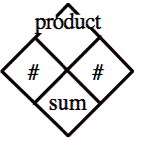 Step 2:  Multiply your first term (a) and your last term (c)Step 3:  Set up your X-Factor (what multiplies to “ac” that adds to “b”)Step 4:  Set up two quantities such that (ax + __)(ax + __)Step 5:  Divide by a common factor if one exists to simplify the quantity!Step 6:  FOIL to check work! (Don’t forget your GCF in front)!